Уважаемые родителитема нашей недели (27.04.20-30.04.20)«Первоцветы»Задачи: создать условия для формирования представлений о весне и весенних первоцветах; способствовать расширению первичных естественнонаучных и экологических представлений; содействовать закреплению знаний примет весны; расширять кругозор и представления детей о живой природе, способствовать развитию социального и эмоционального интеллекта; знакомить с многообразием растительного мира. Развивать интересы детей, любознательность и познавательную мотивацию; развивать воображение и творческую активность. Развивать речь детей; формировать интерес к рисованию и аппликации; воспитывать интерес к экспериментальной деятельности, культуру поведения; развивать сенсорные навыки; знакомство с новыми литературными произведениями.Сегодня, в этот радостный весенний день мы поговорим o цветах. И не просто o цветах, a o первоцветах. Как вы понимаете это слово? (Ответы ) Правильно, это цветы, которые весной расцветают первыми в лесу и на лугу. Первые весенние цветы! Как мы радуемся им! Каждый цветок волнует нас своей скромностью, красотой, восхищает чистотой и тонким ароматом.Предлагаю посмотреть презентацию «Первоцветы».В презентации "Первоцветы" дети легко и интересно познакомятся с первыми весенними цветами и запомнят их. Материал представлен в виде иллюстраций со стихами и загадками, все сопровождается анимацией. Детям очень нравится.            Первоцветы – Как только растает снег, на проталинах появляются первые весенние цветы – первоцветы. Это те растения, которые отваживаются пробиваться на первых проталинах. По-другому травянистые раннецветущие растения называют подснежниками, первые цветы, которые цветут практически сразу после схода снега. Через неделю после появления на свет они уже цветут, а еще через пару недель появляются плоды с семенами.             На Руси считали, что первоцветы вырастают там, где ударит первая молния. В скандинавских преданиях первоцвет – это не что иное, как ключик богини весны Фреи, которым она отпирает двери теплу после долгой зимы. А в середине века их считали ключиками апостола Петра от двери в царство небесное, нечаянно оброненными на землю.Загадайте детям загадки:1.Есть чудак цветок весеннийУдивляет своим цветеньем.Из сугроба появляется,Лучам солнца улыбается.(подснежник)2.Белые горошины на стебле повисли.Будто снежные комочкиНа листе широколистном.(ландыш)3.Каждый их с радостью встретить готов.Стебель высокий. Цветок как стакан.Всех привлекает красивый…(тюльпан)4.Ну а этот весенний маркиз называется…(нарцисс)5.Летом парашютики из них получаются.Испугавшись дождя, спрячутся от тебя.(одуванчик).                                                                                                               Разучите стихотворение на выбор:КрокусыИз землицы вышли мальчики,ПоднимаютК солнцуПальчики!Раз и два, и три-четыре:Листья врозь,Улыбки шире!Все, кто видит — улыбаются:КрокусыВ снегу …Купаются!(Н. Капустюк )ПодснежникУ занесенных снегом кочек,Под белой шапкой снеговой,Нашли мы маленький цветочек,Полузамерзший, чуть живой.Первым вылез из землицыНа проталинке.Он мороза не боится,Хоть и маленький.Из-под снега расцветает,Раньше всех весну встречаетФиалкаНа солнечной опушкеФиалка расцвела –Лиловенькие ушкиТихонько подняла.В траве она хоронится,Не любит лезть вперед,Но всякий ей поклонитсяИ бережно возьмет.(Е. Серов)НезабудкиТак нежен незабудок цвет-Сравнила с ними я рассвет…Вот кустик розовеньким был,Свои бутоны распустил,И стал небесно-голубым,Таким воздушно-неземным.Приятен мне небесный цвет-Мой незабудковый рассвет!(Елена Телушкина)Мать-и-мачехаМарт прошел, апрель идет.Тает снег и тает лед.Солнце теплою ладошкойГреет землю у ворот.Греет день и греет два –Не растет пока трава.Смотрит солнышко – росток.Не травинка, не листок:Появился самый первыйМать-и-мачехи цветок.Золотым лучом согрет,Вырос солнышка портрет!(Ольга Шарко)Калужницы Разлились весною лужицы,Обступили их калужницы,В воду смотрят зачарованно,Все любуются обновами!Мотыльки в восторге, кружатся:«Ах, калужницы, калужницы!»Оглядев калужниц платьица,В синем небе солнце катится.(Н. Капустюк )Ветреница дубравнаяНет, не белыми снегамиЗапорошены дубравы!Что за чудо под ногами:То ли звезды, то ли травы…Это ветреницей нежной,Долгожданным первоцветом,Словно дымкой белоснежнойРощи вешние одеты.Даже старый пень сосновыйВ белом кружеве цветенья:Это ветреница сноваВ мае празднует рожденье.ЛандышРодился ландыш в майский день,И лес его хранит.Мне кажется, его задень –И весь он зазвенит.И этот звон услышит луг,И птицы, и цветы,Давай послушаем, а вдругУслышим я и ты.(Е. Серова)МедуницаЭто прозвище не даром,У красивого цветка,Капля сочного нектара,И душиста, и сладка,От простуды излечитьсяВам поможет медуница.В лес пойдете, не забудьтеМедунице поклонится.(Е. Кожевников) ПримулаЖелто-красные цветочкиРазлетелись вдоль лесочка.Расцветает примула,Значит, стужа минула.(Л. Шмидт )Принц Нарцисс Словно праздничный сюрпризБелоснежный принц Нарцисс:Украшает майский сад,Дарит тонкий аромат.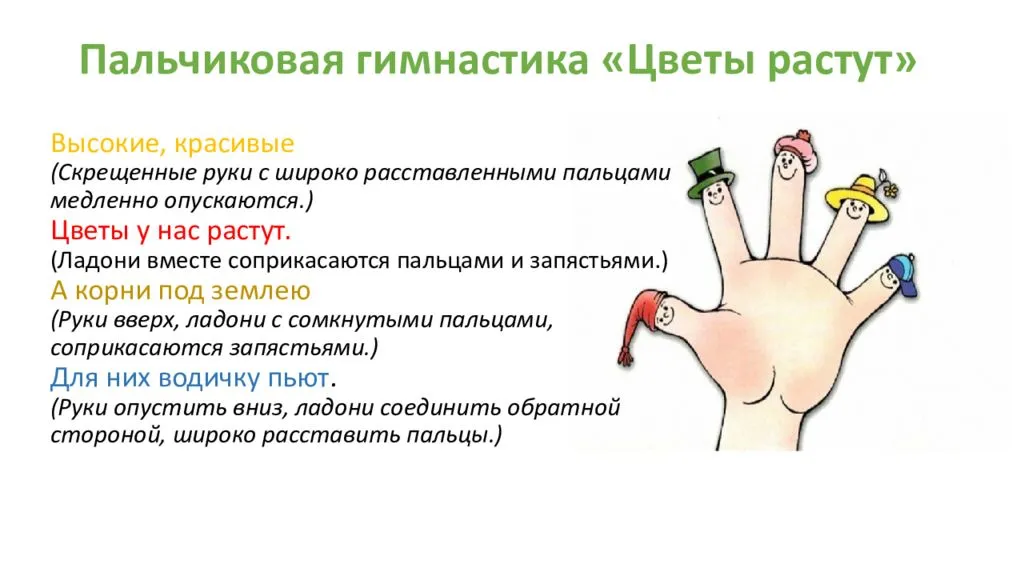 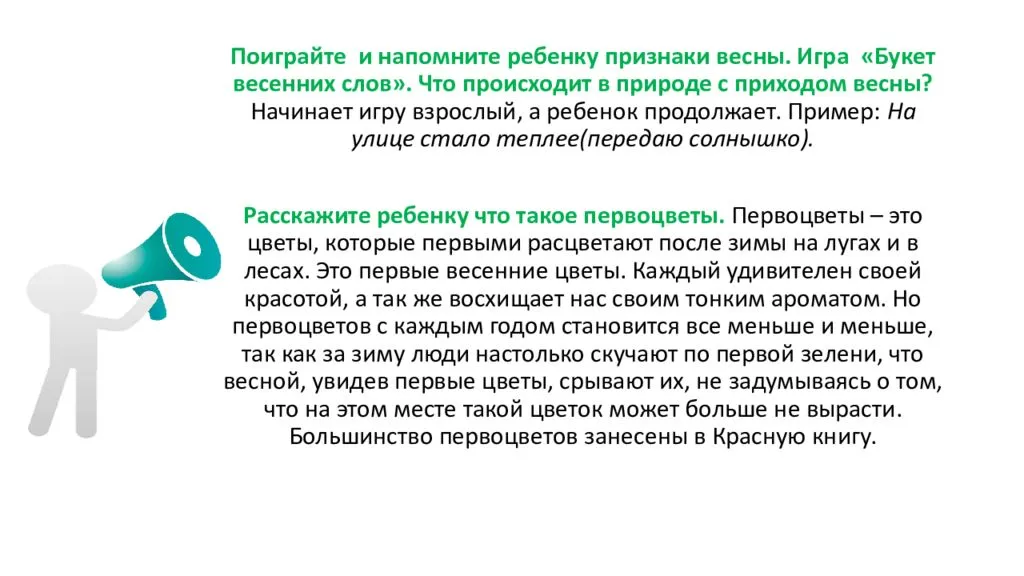 Предлагаю дидактические игры: «Какой больше», «Весёлый счёт», «Чудесный мешочек», «Выложи клумбу из геометрических фигур».Чтение художественной литературы:стихотворения – Е. Серова «Подснежник», В Нищев «Мимоза», Ю. Капотов «Подснежник», «Волшебная травка зверобой» С. Г. Козлов.Формирование математических представлений:•	Совершенствовать навыки счёта в пределах 10.•	Учить понимать отношения рядом стоящих чисел: 6 и 7, 7 и 8, 8 и 9, 9 и 10. Закреплять умение обозначать их цифрами.•	Развивать умение ориентироваться на листе бумаги, определять стороны, углы и середину листа.•	Продолжать формировать умение видеть в окружающих предметах форму знакомых геометрических фигур(плоских).•	Продолжать учить понимать отношения рядом стоящих чисел в пределах 10.•	Совершенствовать умение сравнивать величину предметов по представлению.•	Закреплять умение делить круг и квадрат на две и четыре равные части, учить называть части и сравнивать целое и часть.Рисование «На лесной полянке расцвел подснежник»Лепка «Подснежник»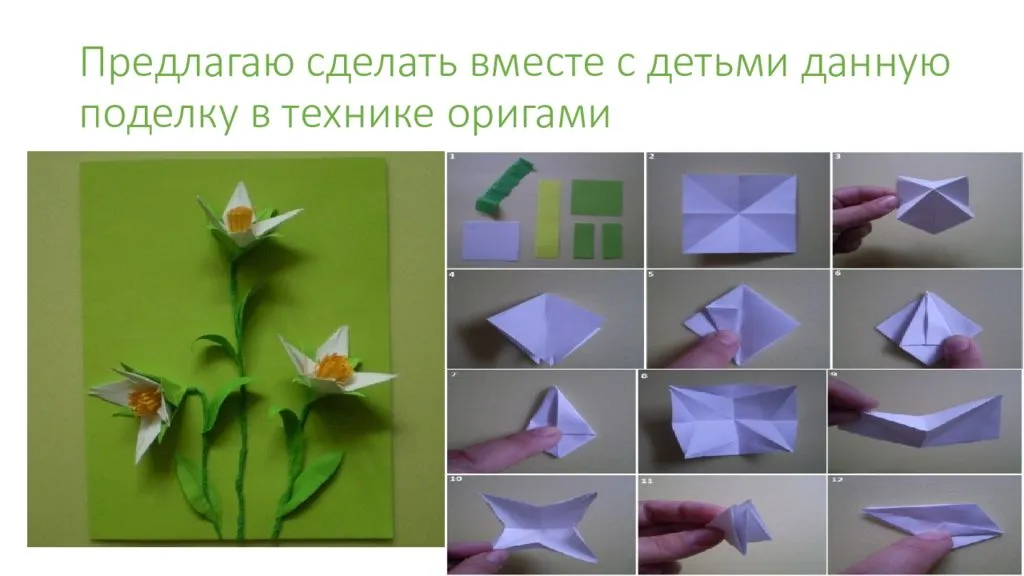 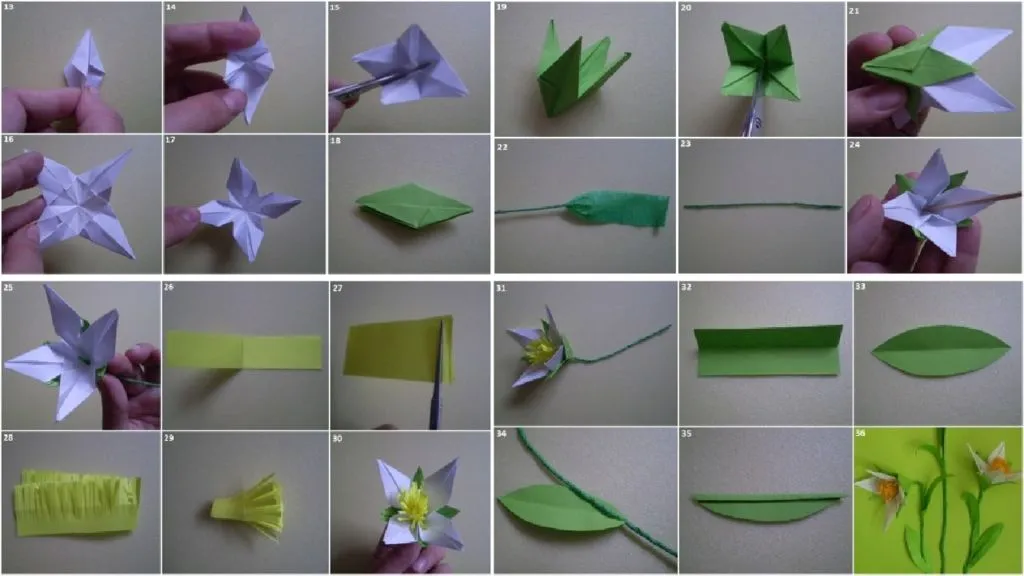 Предлагаю поиграть подвижные игры: «Удочка». Цель: развивать ловкость, умение прыгать на двух ногах.«С кочки на кочку». Цель: развивать умение прыгать попеременно на двух ногах, развивать умение держать равновесие.Итог недели: заучивание стихотворения о цветах, наблюдение за природой, придумать сказку про любой поздравивший цветок.Желаю удачи!!!